В рамках проведения медицинского осмотра всем первокурсникам  необходимо пройти  onlain-анкетирование.Инструкция по прохождению анкетирования:1. Пройти регистрацию на сайте по адресу: http://www.inetdoc.ru/anketav/register.html 
2.  Используя свой логин/пароль войти в систему: http://www.inetdoc.ru/anketav/login.html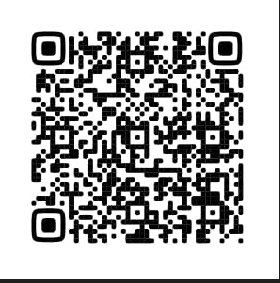 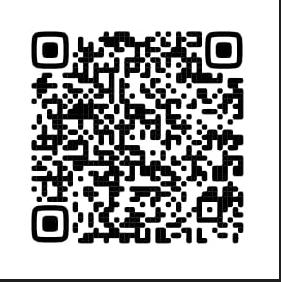 3. Добавить  информацию о себе как о новом пациенте, нажав на синюю кнопку "Добавить" вверху слева. 
4. После добавления информации о себе как о новом пациенте, нажать на  кнопку  в зеленой рамке "Добавить анкету".
5. После заполнения полей анкеты нажать внизу анкеты кнопку "Сохранить".
6. Для формирования результатов анкетирования нажать кнопку "Заключение".7. ВАРИАНТЫ РАБОТЫ С «ЗАКЛЮЧЕНИЕМ»:7а.   Распечатать сформированное заключение - в правом верхнем углу нажать кнопку «Печать». Документ  в формате PDF  готов к печати на принтере. Распечатанный документ принести врачу терапевту в день проведения медицинского осмотра согласно утвержденному плану-графику.7б.  Переслать сформированное заключение по электронной почте врачу СПб ГБУЗ «Городская поликлиника № 76» по адресу: dd_p76@zdrav.spb.ru- При заполнении анкеты на стационарном компьютере: на странице «Заключение» правой кнопкой мыши выделить нужный  вам текст, копировать текст в файл формата Word, отправить отдельным файлом  получателю.- При заполнении анкеты с мобильного телефона: на странице «Заключение» нажать кнопку «Печать» в правом верхнем углу экрана, на открывшемся экране в правом верхнем углу нажать треугольную кнопку, в всплывающем окне выбрать «сохранить как PDF». Файл сохранится во «Внутренней памяти телефона» под названием «Система анкетирования – Заключение», отправить сохраненный файл  получателю.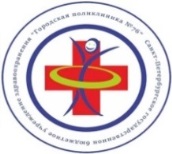 «Здоровье молодых – путь к счастливой жизни»